“五四”绽青春，“云运”战疫情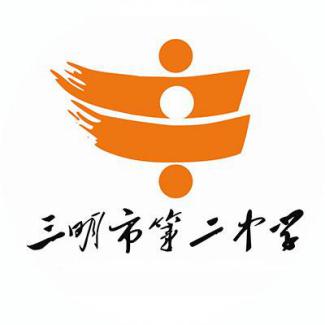 主办：三明二中团委承办：三明二中第25届学生会一、活动意义：“五四”将临，在这个举国上下齐心协力抗疫的特殊时期，作为新时代的青少年，我们除了“停课不停学”、宅家认真学习之外，也应当“野蛮体魄”，培养勇敢顽强的性格、超越自我的品质、迎接挑战的意志。二、活动宗旨：丰富同学们的文化生活，弘扬集体主义精神，增强体质，提高运动水平，绽放青春活力，成为更好的青年。三、活动时间和说明1.报名时间5月1日——5月2日中午12点前；2.活动时间： 5月2日中午14点后——5月3日；3.活动说明：参赛者在家中录制好视频，发到指定QQ群，所有项目均以此方式进行线上比赛。四、活动对象：三明二中高一、高二同学。五、活动方式：    请各位参赛选手向本班团支书报名，由团支书统一将本班参赛人员名单发送至指定QQ群，选手将录制好的视频发送给团支书，由团支书发送至指定QQ群，要求标注清楚“班级姓名项目”，即为成功参与本次活动。    注：活动共9个项目，以班级为单位，每个项目每班至少1人参加，参赛人数不设上限。本次活动获奖者将获得校团委盖章颁发的获奖证书和奖品，获奖证书可录入综合素质评价平台。比赛项目：1.俯卧撑(男)
2.仰卧起坐（女）
3.波比跳（分男子女子两项）
 4.一分钟跳绳（分男子女子两项）
5.颠排球（女）
 6.动态平板支撑（分男子女子两项）比赛规则： 1.颠排球、俯卧撑 、仰卧起坐 、波比跳 、跳绳、 动态平板支撑，以上项目均计算1分钟内的总次数；         2.俯卧撑、波比跳、动态平板支撑，均按keep标准，俯卧撑要求每一次下落手臂与背齐平，不得塌腰或撅臀；波比跳要求跳跃双脚离地双手在头顶击掌，动态平板支撑双脚可分开，不可塌腰或撅臀。
         3.仰卧起坐、跳绳、颠排球，均按中考标准，跳绳只能单摇；
         4.视频要求全身入镜，视频中有钟表或手机等计时工具入镜，并倒计时1分钟；5.比赛成绩由学生会成员逐个视频确定并记录，学生会将坚持公平公开公正的原则开展活动。活动解释权归属学生会。成绩评定和颁奖：活动时间截止后，5月4日开始，学生会成员将认真观看核对比赛视频，清点动作个数，确定选手成绩，记入赛前制作表格，进行统分排名，确定获奖名单，并择期在校园网、学生会官方QQ号上进行公布，比赛奖品及奖状将于开学后颁发。